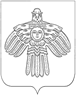 «ЕМВА» КАР ОВМӦДЧӦМИНСА СОВЕТСОВЕТ ГОРОДСКОГО ПОСЕЛЕНИЯ «ЕМВА»КЫВКӦРТӦДРЕШЕНИЕот 26 февраля 2021 года 			                       	              № II-47/226О внесении изменений и дополнений в  решение Совета городского  поселения «Емва» от 01.09.2016 года № 1-48\262  «Об утверждении Положения о  порядке осуществления муниципального  земельного контроля на территориигородского поселения «Емва»В соответствии с частью 4.1. статьи 1 Федерального закона от 26 декабря 2008 года № 294-ФЗ «О защите прав юридических лиц и индивидуальных предпринимателей при осуществлении государственного контроля (надзора) и муниципального контроля», статьёй 24 Федерального закона  от 29.12.2014 № 473-ФЗ «О территориях опережающего социально-экономического развития в Российской Федерации», Постановлением Правительства Российской Федерации от 06.03.2017 № 267 «О создании территории опережающего социально-экономического развития «Емва»», протестом прокуратуры Княжпогостского района от 18.01.2021г. № 07-03-2020, Совет городского поселения «Емва»  Решил :  1. Внести в  решение Совета городского  поселения «Емва» от 01.09.2016 года № 1-48\262  «Об утверждении Положения о  порядке осуществления муниципального  земельного контроля на территории   городского поселения «Емва» ( далее- Положение)   следующие  изменения  и дополнения:1.1. В абзаце 1 Положения после слов «Устава городского поселения «Емва» дополнить словами «, Федерального закона от 29.12.2014 № 473-ФЗ «О территориях опережающего социально-экономического развития в Российской Федерации», Постановления Правительства Российской Федерации от 22 октября 2015 года № 1132 «О совместных плановых проверках, проводимых в отношении резидентов территории опережающего социально-экономического развития органами, уполномоченными на осуществление государственного контроля (надзора), муниципального контроля», Постановления Правительства Российской Федерации от 06.03.2017 № 267 «О создании территории опережающего социально-экономического развития «Емва»».».1.1. Пункт 6 Положения дополнить подпунктом 6.10 следующего содержания:«6.10. Орган муниципального контроля при планировании проведения проверок в отношении резидентов территории опережающего социально-экономического развития, в срок до 1 июля года, предшествующего году проведения проверок, направляет для согласования в Министерство экономического развития Российской Федерации (далее - уполномоченный орган) проект ежегодного плана проведения плановых проверок в виде документа на электронном носителе, подписанного руководителем (заместителем руководителя), с использованием усиленной квалифицированной электронной подписи.Органы муниципального контроля осуществляют доработку проекта ежегодного плана проведения плановых проверок с учетом предложений уполномоченного федерального органа.Согласование проекта ежегодного плана проведения плановых проверок резидентов территории опережающего социально-экономического развития с органами прокуратуры осуществляется в соответствии с положениями Федерального закона № 294-ФЗ.Орган муниципального контроля направляет в уполномоченный федеральный орган в срок до 1 ноября года, предшествующего году проведения проверок, утвержденный план проведения проверок.Совместная плановая проверка резидентов территории опережающего социально-экономического развития проводится с даты, определенной в сводном ежегодном плане проведения совместных плановых проверок.При выявлении нарушений резидентом территории опережающего социально-экономического развития законодательства Российской Федерации в ходе плановой проверки должностные лица органа контроля выдают резиденту территории опережающего социально-экономического развития предписание об устранении нарушений, копия которого не позднее чем в течение трех дней с даты составления акта о результатах проведения плановой проверки вручается резиденту территории опережающего социально-экономического развития или его представителю под расписку либо передается иным способом, свидетельствующим о дате получения такого предписания резидентом территории опережающего социально-экономического развития или его представителем. Если указанными способами предписание об устранении нарушений не представляется возможным вручить резиденту территории опережающего социально-экономического развития или его представителю оно отправляется по почте заказным письмом и считается полученным по истечении шести дней с даты его отправки.».        1.2. Пункт 7  Положения дополнить подпунктом  7.6.  следующего  содержания:       « 7.6. Внеплановые проверки резидентов территории опережающего социально-экономического развития подлежат согласованию с Министерством экономического развития  Российской Федерации в соответствии с Порядком согласования проведения внеплановых проверок органами государственного контроля (надзора) и органами муниципального контроля в отношении резидентов территорий опережающего социально-экономического развития. Срок проведения внеплановой проверки не может превышать пять рабочих дней.».       1.3. Абзац 1 подпункта 10.1. пункта 10  Положения  изложит  в следующей редакции:         «10.1. Руководитель, иное должностное лицо или уполномоченный представитель юридического лица, индивидуальный предприниматель, его уполномоченный представитель, физическое лицо или его уполномоченный представитель, резидент территории опережающего социально-экономического развития при проведении проверки имеют право:».1.4. Абзац 1 подпункта 10.2. пункта 10  Положения  изложит  в следующей редакции:«10.2. Руководитель, иное должностное лицо или уполномоченный представитель юридического лица, индивидуальный предприниматель, его уполномоченный представитель, физическое лицо, резидент территории опережающего социально-экономического развития при проведении проверки обязаны:».         2.  Настоящее  решение  вступает  в  силу  со дня  его  опубликования (обнародования).Глава городского поселения «Емва» -председатель Совета поселения                                                               А.Ю. Лопатин169200, Республика Коми, г. Емва, ул. Октябрьская, 25